Hoy es  lunes cuatro de enero del   del dos mil diez y seis.  Hace frío. Está nublado. Está nevando.  No hace calor. No hace viento. No hace sol.  Nieva. No llueve. No está lloviendo¿Cuánto estudias?   Yo estudio..... minutosUseful Websiteshttps://www.youtube.com/watch?feature=player_embedded&v=gmjWWphCx5khttps://www.youtube.com/watch?v=gmjWWphCx5khttps://www.youtube.com/watch?v=4Ex3k3yKjYkhttps://www.youtube.com/watch?v=DdIu6S5Frb0EXTRA CREDIT and good websites to study https://quizlet.com/691153/what-you-or-others-likewant-to-do-flash-cards/https://quizlet.com/16824204/ven-conmigo-level-1-capitulo-4-paso-1-flash-cards/https://quizlet.com/691153/what-you-or-others-likewant-to-do-flash-cards/https://quizlet.com/64372755/spanish-i-chapter-4-paso-1-ven-conmigo-flash-cards/2000-2015 CONJUGUEMOS (Yegros Educational LLC)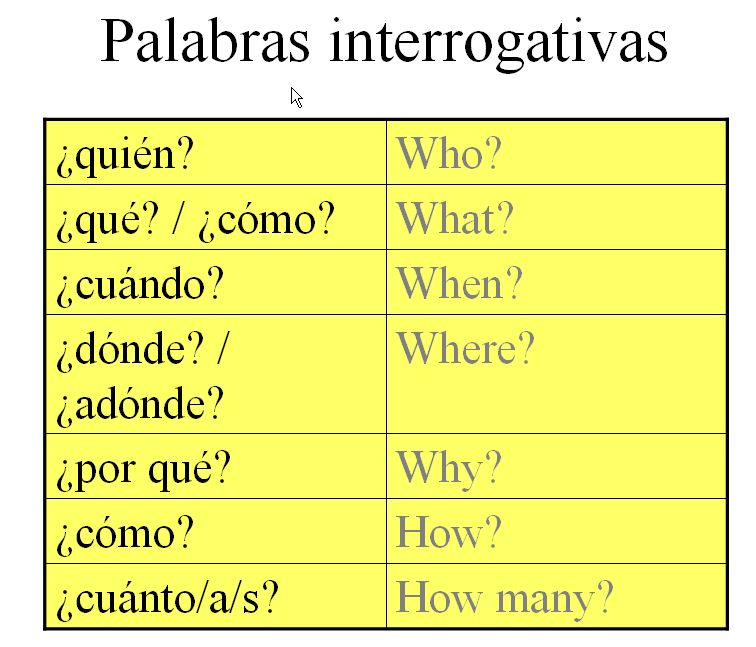 --AR Verbs and --AR Verb ConjugationWhy is it important to learn how to master Spanish verb conjugations? 

Is it simply because your Spanish teacher just wants to "torture" you? No, actually, that ISN'T the answer. Verbs are a vital part of every language, and being able to use them correctly makes the difference between being understood or confusing the person with whom you are speaking. Spanish verbs are conjugated in such a way that they can express WHO is performing an action and WHEN they are performing it in a single conjugated verb. A correctly conjugated Spanish verb form expresses who is speaking and what verb tense is being used.

It is really important that you learn the correct conjugation of each verb in your high school foreign language classroom, much like you learned your multiplication facts for math class in elementary school. There are no approximations. Just like the multiplication fact of "5 x 5 is 25," you need to know that the "a" verb ending in --AR verbs is used for sentences for "ella," él," and "Usted." You can't say that "5 x 6 is maybe 26" or "5 x 6 is approximately 21." You need to know the correct answer for math to solve an equation or a math problem. In Spanish class, you need to know that the "amos" ending goes with "nosotros" and "nosotras" form verbs. It is not a guessing game or an approximation.

The BETTER you have memorized your verb forms, the better able you will be able read, write, speak, and understand the Spanish language.

While all of us might like a "shortcut," there really is only ONE way to learn the conjugation patterns of Spanish verbs and that is to memorize each of them. This is going to require some effort, time, and work on the part of the student. Your teacher and your parents cannot memorize these verb forms for you, just as they couldn't memorize your math multiplication tables for you to use in math class. However, once you memorize these forms, you are well on your way to understanding a lot of information about what is being said in Spanish from a simple verb form.Useful videos:https://www.youtube.com/watch?v=TR4bIn0WH4Ehttps://www.youtube.com/watch?v=hGkNWt3jAfohttps://www.youtube.com/watch?v=aTb6IzM1LRkJugar = to play (a sport / a board game)  
Stem-changing verb: "u" to "ue" verbThis video conjugates the verb jugar and uses some additional activity ("actividades")vocabulary:
el ajedrez – chess
el básquetbol – basketball
el béisbol – baseball
el fútbol – soccer
el fútbol  americano – [american] football
el golf – golf
el tenis – tennis
el voleibol – volleyball
las cartas – cards
las damas– checkers
los videojuegos – video gamesUSEFUL:   PAGE with all verb conjugationshttp://users.ipfw.edu/jehle/VERBLIST.HTM  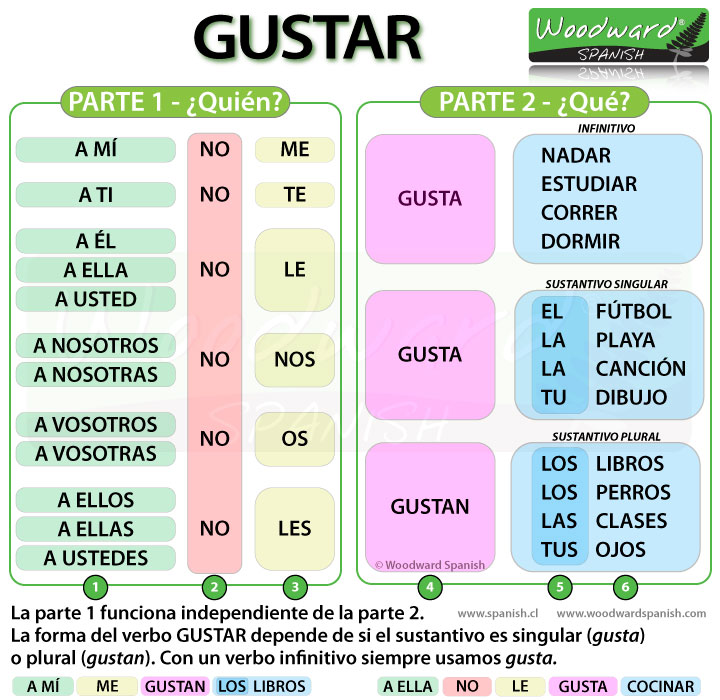 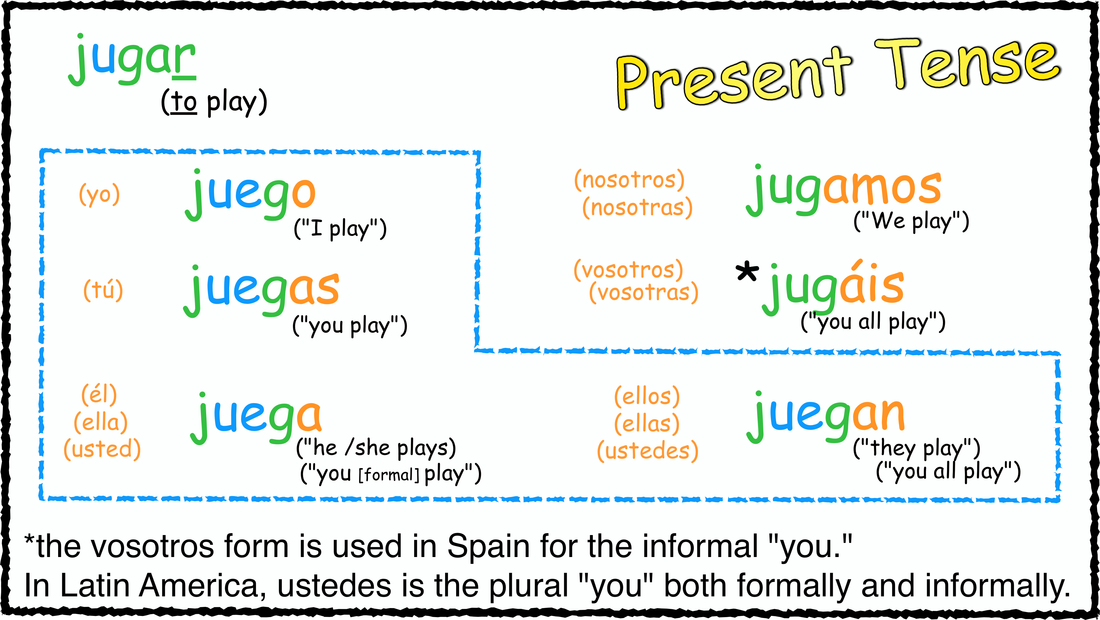 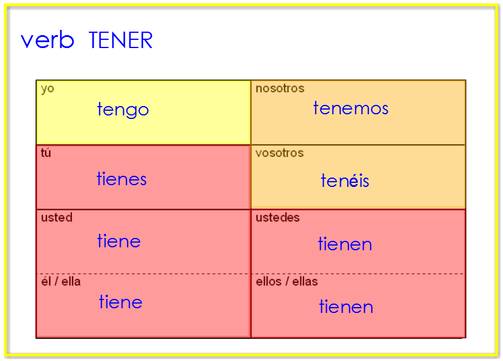 GRAMMAR:To talk about doing things with someone else, con is used with a pronoun like the following chart:Examples:I talk with you.  Yo hablo contigo.You talk with me. Usted habla conmigo.Written ProjectDue dates/fecha __ Video/presentation  http://spanish.typeit.org/Describe yourself, talk about activities you do, talk about things you really like and the things you really dislike.Writing Write or type your final copy. Please use google docs. You must use technology. If you don’t have access to a computer please let me know so I can arrange for you to have a computer available to you. Only as a last resort you should write the last copy. If so please double space it so I can write in my corrections. Use black or blue pen if you are hand-writing the compositionDo not use a translator to write your composition. I will know if you do you will earn a ZERO if you use a tranlator.You must use the following in your composition 10 –ar verbsThese verbs –er verbs like comer to eat, to drink beber, tener to haver and querer to want, and  there is/there areUse at least 3 Transitional WordsPara empezar  to begin with	Para comenzar  to begin withPrimero FirstSegundo   SecondTercero    ThirdA Continuación   FollowingTambién AlsoDespués  AfterwardsLuego     LaterPor último   At lastFinalmente  FinallyGrading  Written work 25 pts.  http://education.ohio.gov/getattachment/Topics/Ohios-Learning-Standards/Foreign-Language/World-Languages-Model-Curriculum/World-Languages-Model-Curriculum-Framework/Instructional-Strategies/Scoring-Guidelines-for-World-Languages/2-Presentational-Writing-Rubric_unit_august_2015.pdf.aspxVideo ProjectVideo/presentation Make a 1 minute and half video describing your life. You can also do a class presentation if you don’t have access to technology to do this project. You will be graded on the following:REFLEXIVE verbs usage		         4. VOCABULARYCREATIVITY				         5. PronunciationVolume				                     6.  Eye contact I will be showing videos done by students from North during class to show every day so you know what you need to get done! THIS PROJECT IS WORTH 25 POINTS      ¡Buena suerte! Oral presentation/video 25 pts.  http://education.ohio.gov/getattachment/Topics/Ohios-Learning-Standards/Foreign-Language/World-Languages-Model-Curriculum/World-Languages-Model-Curriculum-Framework/Instructional-Strategies/Scoring-Guidelines-for-World-Languages/1-Presentational-Speaking-Rubric_unit_august_2015.pdf.aspxExamples:Goodhttps://www.youtube.com/watch?v=TNMDQ-vEuWUSo so videohttps://www.youtube.com/watch?v=A62mmiGRo7Ehttps://www.youtube.com/watch?v=PbHISNqHprIBad videohttps://www.youtube.com/watch?v=CFn_n3OswhsWritten project EXAMPLE:Mi vidaPrimero, yo soy Kattya. Segundo, Yo hago muchas cosas. También, a mí me gustan muchas cosas. Finalmente, a mí encanta mi vida.Primero, yo soy Kattya. Yo soy de Los Estados Unidos. Yo tengo quince años. Yo estoy bien. Mi dirección es la Calle Bonita Número dos mil dos. Mi número de teléfono es doce quince veinte y dos cien.  Yo soy bella, inteligente y buena. Yo como mucha comida mexicana. Yo bebo mucho café. Yo miro mucha televisión con mis padres. Yo compro muchas cosas con mis padres en el centro comercial. Yo nado en la piscina con mis padres.Segundo, yo hago muchas cosas en mi colegio y en mi casa. Yo estudio en el Colegio del Norte.  Mi horario es muy interesante. Mi primera clase es a las 7:45 de la mañana. Mi última clase es a las 2:20 de la tarde. Yo hablo con amigos en el colegio. Yo paso el tiempo con mis amigos. Yo como en la cafetería del colegio. Yo canto con el coro del colegio. Yo estudio siete clases. Yo escucho a mis profesores en el colegio. En mi casa yo lavo nuestro carro. Mis amigos hablan conmigo y yo hablo con ellos  por teléfono.  Mi familia hace muchas cosas con mis amigos. Mis amigos hacen muchas cosas con nosotros porque mi familia es divertida.También, a mí me encanta bailar en los bailes del colegio. A mí me encanta pintar y dibujar en la calse de arte.  A mí me encanta pasar el tiempo con mis amigos en el colegio. A no me encanta caminar con mi perro antes del colegio. A no me encanta sacar la basura en mi casa. A no me encanta preparar la comida en mi casa. A no me encanta tomar a mi hermano a la clase de baile pop. A no me encanta cuidar a mi hermano. Finalmente, a mí me encanta mi vida porque soy Kattya y hago muchas cosas con mis amigos pero a mí no me encanta cuidar a mi hermano.Spanish IChapter 4.1LEARNING TARGET                                                         Spanish I–AR verbs Regular verbsIrregular verb JugarReview of past chaptersSpanish Prepositional Pronouns CORNELL NOTES SHEET Name: KattyaRomeroClass:  Spanish I  Topic: SpanishDate:   Hoy es              del dos mil diez y seisPeriod  primero, terceroPREGUNTASAPUNTESWhat are we studying?–AR  verbsIrregular verbsRegular verbsReviewing all verbs covered in pass chaptersWhat is our focus?Conjugations of  -ar Regular verbs and conjugations of –ar irregular verbsSpanish Prepositional Pronouns What are we reviewing?GUSTAR,  ENCANTAR,  ESTAR, NECESITAR, SER, TENER, SER, ENCONTRAR, COMPRARWhat’s an irregular verb?What’s a regular verb?What the endings for ALL verbs in Spanish? Why is it important to learn how to master Spanish verb conjugations?Irregular verbs have a change in the rootRegular verb keeps the same root of the verbAll verbs in Spanish end in –ar, -er and –ir.Verbs are a vital part of every language, and being able to use them correctly makes the difference between being understood or confusing the person with whom you are speaking. Spanish verbs are conjugated in such a way that they can express WHO is performing an action and WHEN they are performing it in a single conjugated verb. A correctly conjugated Spanish verb form expresses who is speaking and what verb tense is being used.What is the vocabulary we are reviewing?Daily activities such as: to look, to need, to find, to buy, see list below.SUMMARY:  Write 4 or more sentences describing specific learning from these notes.The BETTER I memorize the verb forms, the better I can  read, write, speak, and understand the Spanish language.
SUMMARY:  Write 4 or more sentences describing specific learning from these notes.The BETTER I memorize the verb forms, the better I can  read, write, speak, and understand the Spanish language.
VOCABULARY LIST for the whole chapter. The chapter it’s divided in 3 steps. The vocabulary in red we have not covered yet.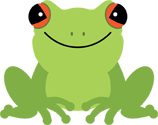 http://conjuguemos.com/print_vocabulary_list.php?id=137&source=publicVen Conmigo 1:                               Chapter 4EnglishSpanish1. Friday1. el viernes2. I2. yo3. I like to3. me gusta/a mí me gusta4. Monday4. el lunes5. Saturday5. el sábado6. Sunday6. el domingo7. Thursday7. el jueves8. Tuesday8. el martes9. Wednesday9. el miércoles10. What do you do after school?10. ¿Qué haces después de clases?11. What do you like to do?11. ¿Qué te gusta hacer?12. Where (to)?12. ¿Adónde?13. Where are you going?13. ¿Adónde vas?14. Where?14. ¿Dónde?15. Who likes to?15. ¿Quién le gusta?16. Who?16. ¿Quién?17. after17. después de18. before18. antes de19. downtown19. el centro20. during free time20. en el tiempo libre21. far from21. lejos de22. he22. él23. here23. aquí24. in order to...24. para25. near25. cerca de26. next to26. al lado de27. on top of27. encima de28. she28. ella29. that's why29. por eso30. that, which, who30. que31. the (social) walk, stroll31. el paseo32. the day32. el día33. the dinner33. la cena34. the guitar34. la guitarra35. the gym35. el gimnasio36. the house, home36. la casa37. the ice cream37. el helado38. the library38. la biblioteca39. the movie39. la película40. the movie theater40. el cine41. the park41. el parquet42. the piano42. el piano43. the post office43. el correo44. the restaurant44. el restaurante45. the soft drink45. el refresco46. the store46. la tienda47. the supermarket47. el supermercado48. the swimming pool48. la piscine49. the week49. la semana50. the weekend50. el fin de semana51. the work, job51. el trabajo52. there52. allá53. they (fem.)53. ellas54. they (masc.)54. ellos55. to be55. estar56. to dance56. bailar57. to draw57. dibujar58. to drink, to take58. tomar59. to listen to music59. escuchar música60. to paint60. pintar61. to play (an instrument)61. tocar62. to practice62. practicar63. to prepare63. preparar64. to rest in the park64. descansar en el parque65. to return65. regresar66. to ride a bike66. montar en bicicleta67. to see67. ver68. to sing68. cantar69. to spend time with friends69. pasar el rato con amigos70. to study70. estudiar71. to swim71. nadar72. to take care of your brother72. cuidar a tu hermano73. to take care of your sister73. cuidar a tu hermana74. to take out the trash74. sacar la basura75. to talk on the phone75. hablar por teléfono76. to the (fem.)76. a la77. to the (masc.)77. al78. to walk the dog78. caminar con el perro79. to wash the car79. lavar el carro80. to wash the clothes80. lavar la ropa81. to watch TV81. mirar la televisión82. to work82. trabajar83. under, beneath83. debajo de84. we84. nosotros85. with85. con86. with me86. conmigo87. with you87. contigo88. you (formal)88. usted89. you (informal)89. tú90. you (plural informal)90. vosotros/vosotras91. you (plural, formal)91. ustedes-- AR VERB VOCABULARY[Note:  These are the --AR verbs for your quiz. There are many more --AR verbs than this list in the Spanish language.]
 
1.    hablar                   to speak
2.    pagar                    to pay
3.    buscar                  to look for
4.    preguntar           to ask
5.    pasar                     to happen; to pass; to pass by

6.    llevar                    to wear; to carry
7.    entrar                   to enter
8.    mirar                    to look at
9.    enseñar               to teach
10.  preparar              to prepare

11.  comprar                to buy
12.  desear                    to want
13.  andar; caminar    to walk
14.  escuchar               to listen to
15.  ayudar                    to help

16.  contestar              to answer
17.  usar                         to use
18.  necesitar               to need 
19.  esperar                  to wait for; to expect

20.  gritar                     to yell; to scream
21.  cocinar                  to cook
22.  estudiar                to study
23.   sacar                     to earn; to take out
24.  bailar                     to dance
25.  llegar                      to arriveIRREGULAR VERB  JUGAR A (AL A EL) (A LA) TO PLAY A SPORT  not  AN INSTRUMENTPresent Indicative: Regular -AR verbsPresent Indicative: Regular -AR verbstocar: to touch or to play an instrument tocar: to touch or to play an instrument yo toconosotros tocamostú tocas(vosotros tocáis)él/ella/Ud. tocaellos/ellas/Uds. tocanPresent Indicative: Regular -AR verbsPresent Indicative: Regular -AR verbsDESCANSAR: to restDESCANSAR: to restyo descansonosotros descansamostú descansas(vosotros descansáis)él/ella/Ud. descansaellos/ellas/Uds. descansanPresent Indicative: Regular -AR verbsPresent Indicative: Regular -AR verbsBailar: to danceBailar: to danceyo bailonosotros bailamostú bailas(vosotros bailáis)él/ella/Ud. bailaellos/ellas/Uds. bailanPresent Indicative: Regular -AR verbsPresent Indicative: Regular -AR verbsCaminar: to walkCaminar: to walkyo caminonosotros caminamostú caminas(vosotros camináis)él/ella/Ud. caminaellos/ellas/Uds. caminanDibujar: To drawDibujar: To drawyo dibujonosotros dibujamostú dibujas(vosotros dibujáis)él/ella/Ud. dibujaellos/ellas/Uds. dibujanPresent Indicative: Regular -AR verbsPresent Indicative: Regular -AR verbsESCHUCHAR: To listenESCHUCHAR: To listenyo escuchonosotros escuchamostú escuchas(vosotros escucháis)él/ella/Ud. escuchaellos/ellas/Uds. escuchanESTUDIAR: TO STUDYESTUDIAR: TO STUDYyo estudionosotros estudiamostú estudias(vosotros estudiáis)él/ella/Ud. estudiaellos/ellas/Uds. EstudianDIBUJAR: TO DRAWDIBUJAR: TO DRAWyo DIBUJonosotros DIBUJamostú DIBUJas(vosotros DIBUJáis)él/ella/Ud. DIBUJaellos/ellas/Uds. DIBUJanPresent Indicative: Regular -AR verbsPresent Indicative: Regular -AR verbsHablar: to talkHablar: to talkyo Hablonosotros Hablamostú Hablas(vosotros Habláis)él/ella/Ud. Hablaellos/ellas/Uds. HablanPresent Indicative: Regular -AR verbsPresent Indicative: Regular -AR verbsLavar: to washLavar: to washyo   lavonosotros   lavamostú     lavas(vosotros    laváis)él/ella/usted    lavaellos/ellas/Ustedes lavanPresent Indicative: Regular -AR verbsPresent Indicative: Regular -AR verbsMirar: to watch, to look atMirar: to watch, to look atyo    mironosotros miramostú    miras(vosotros miráis)él/ella/Ud.  miraellos/ellas/Uds.  MiranPresent Indicative: Regular -AR verbsPresent Indicative: Regular -AR verbsMontar: to rideMontar: to rideyo Montonosotros Montamostú Montas(vosotros Montáis)él/ella/Ud. Montaellos/ellas/Uds. MontanPresent Indicative: Regular -AR verbsPresent Indicative: Regular -AR verbsNadar: to swimNadar: to swimYo   Nad onosotros Nadamostú Nadas(vosotros Nadáis)él/ella/Ud. Nadaellos/ellas/Uds. NadanPresent Indicative: Regular -AR verbsPresent Indicative: Regular -AR verbsPasar (el rato con amigos): to spend time with friendsPasar (el rato con amigos): to spend time with friendsyo Pasonosotros Pasamostú Pasas(vosotros Pasáis)él/ella/Ud. Pasaellos/ellas/Uds. PasanPresent Indicative: Regular -AR verbsPresent Indicative: Regular -AR verbsPintar: to paintPintar: to paintyo Pintonosotros Pintamostú Pintas(vosotros Pintáis)él/ella/Ud. Pintaellos/ellas/Uds. PintanPresent Indicative: Regular -AR verbsPresent Indicative: Regular -AR verbsPracticar: to practicePracticar: to practiceyo practiconosotros practicamostú practicas(vosotros practicáis)él/ella/Ud. practicaellos/ellas/Uds. practicanPresent Indicative: Regular -AR verbsPresent Indicative: Regular -AR verbsPreparar: to preparePreparar: to prepareyo Preparonosotros PreparamosTú  Preparas(vosotrosPreparáis)él/ella/Ud. Preparaellos/ellas/Uds. PreparAnPresent Indicative: Regular -AR verbsPresent Indicative: Regular -AR verbsRegresar: to returnRegresar: to returnyo RegresonosotrosRegres amostú Regresas(vosotros Regresáis)él/ella/Ud. Regresaellos/ellas/Uds. RegresanPresent Indicative: Regular -AR verbsPresent Indicative: Regular -AR verbsSacar: to take out      sacar la basura take out the trash                                          Sacar fotos  take pictures                                          Sacar buenas notas  earn good gradesSacar: to take out      sacar la basura take out the trash                                          Sacar fotos  take pictures                                          Sacar buenas notas  earn good gradesyo Saconosotros Sacamostú Sacas(vosotros  Sacáis)él/ella/Ud. Sacaellos/ellas/Uds. SacanPresent Indicative: Regular -AR verbsPresent Indicative: Regular -AR verbsTomar: to take or to drinkTomar: to take or to drinkyo Tomonosotros Tomamostú Tomas(vosotros  Tomáis)él/ella/Ud. Tomaellos/ellas/Uds. TomanPresent Indicative: Regular -AR verbsPresent Indicative: Regular -AR verbsTrabajar: to workTrabajar: to workyo Trabajonosotros Trabajamostú Trabajas(vosotros Trabajáis)él/ella/Ud. Trabajaellos/ellas/Uds. TrabajanConmigoWith meCon nosotros/as With usContigoWith youCon vosotros/as With you (plural)Con ustedWith youCon ustedesWith you (plural)Con élWith himCon ellosWith Them